AVISOS SEMANAIS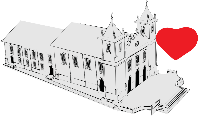 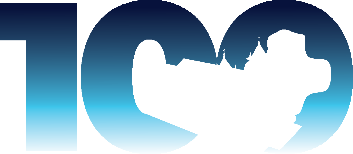 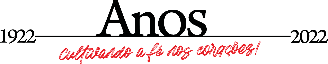 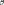 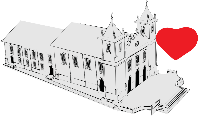 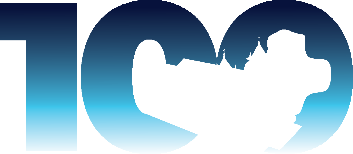 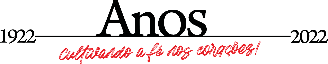 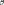 PARÓQUIA SÃO VICENTE FÉRRER Dia 30/01 a 05/02/2201- PRIMEIRA SEXTA-FEIRA DO MÊS:Próxima sexta-feira, dia 04, é a primeira sexta-feira do mês, dia dedicado ao Sagrado Coração de Jesus. Haverá missa votiva às 19h00, na Matriz. Convidamos a todos para participar.02. MISSA EM LOUVOR A SÃO VICENTE FÉRRER: Próximo sábado, dia 05, às 12h00, missa em louvor ao nosso Padroeiro São Vicente Férrer. Convidamos todos a participar.03. INSCRIÇÕES PARA CATEQUESEInformamos que continuam abertas as inscrições da catequese para crianças da Paróquia São Vicente Férrer. Na comunidade São Vicente Férrer, as inscrições devem ser feitas na Secretaria Paroquial.Nas demais comunidades, procurar a coordenadora da catequese da comunidade. Serão aceitas crianças com 9 anos completos.Taxa de Inscrição: R$15,00Início da Catequese: dia 14 de fevereiro.04. SEMINARIO DE VIDA NO ESPIRITOSegue acontecendo o Seminário de Vida no Espírito, toda segunda feira, às 19h30, no Auditório Paroquial. Participe conosco!